14.12.2020Группа 17-сзс-1дРеконструкция зданий/МДК 04.02Практическое занятие Тема: Начертить план крыши.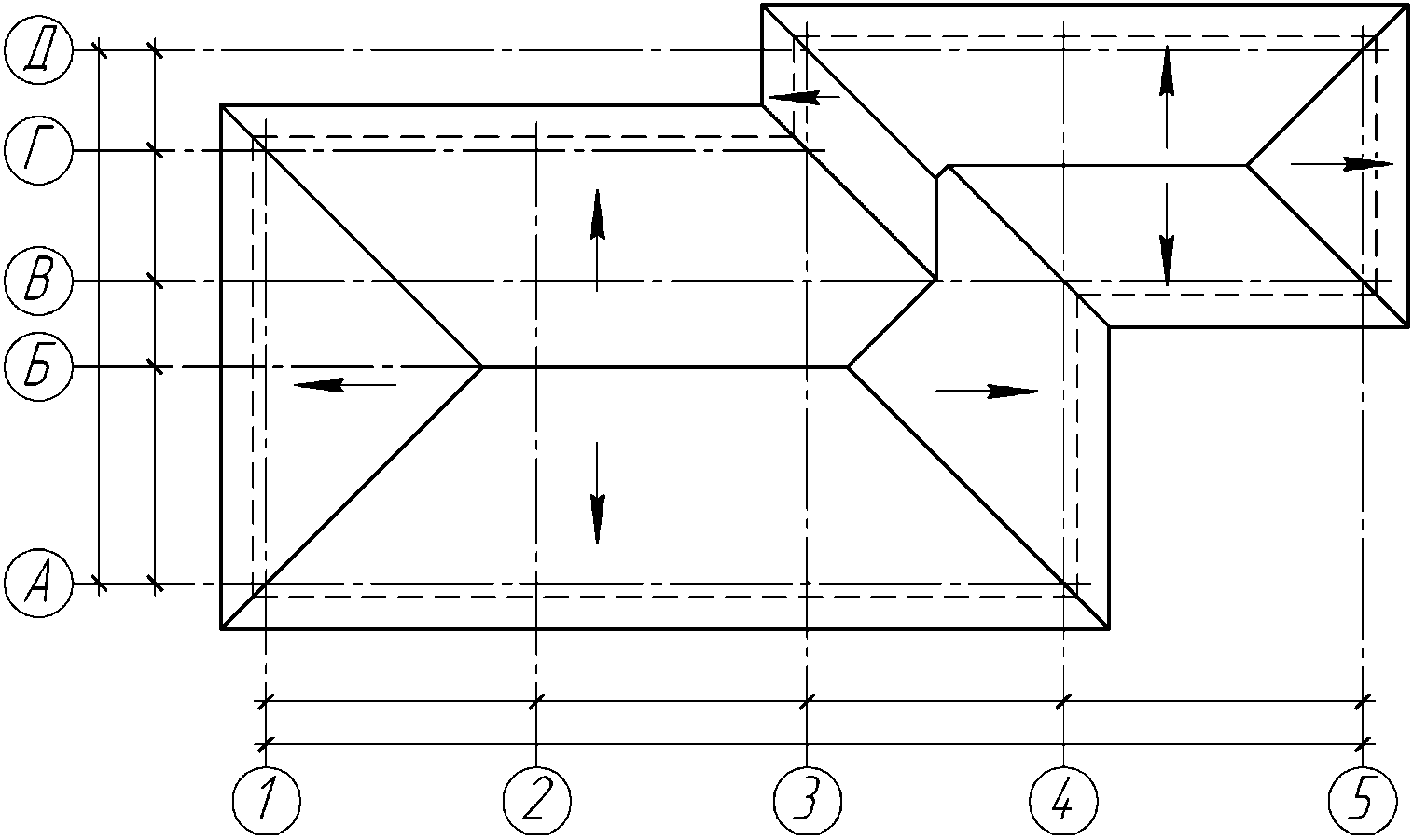 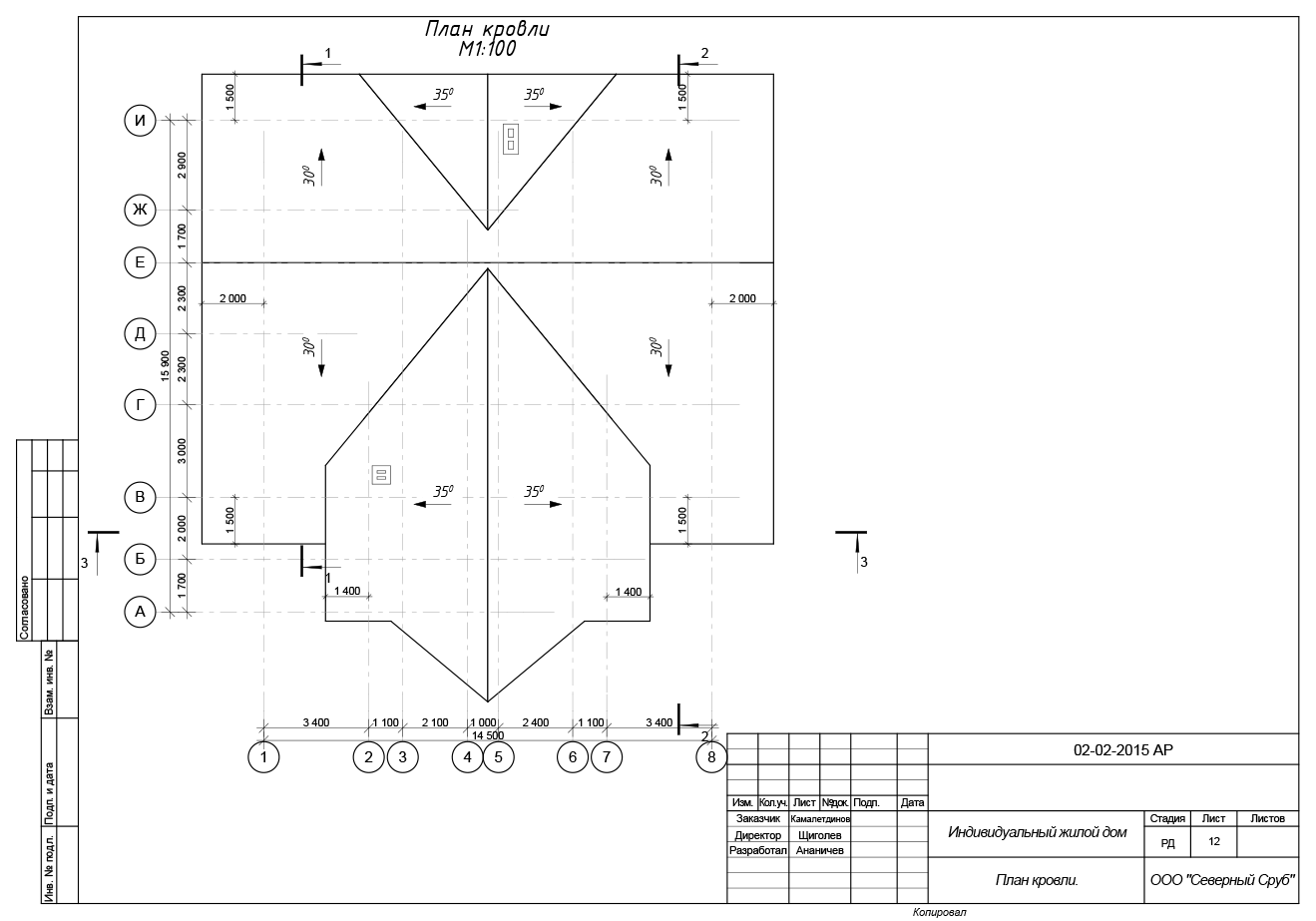 Преподаватель ______________Дадаева С.Х.